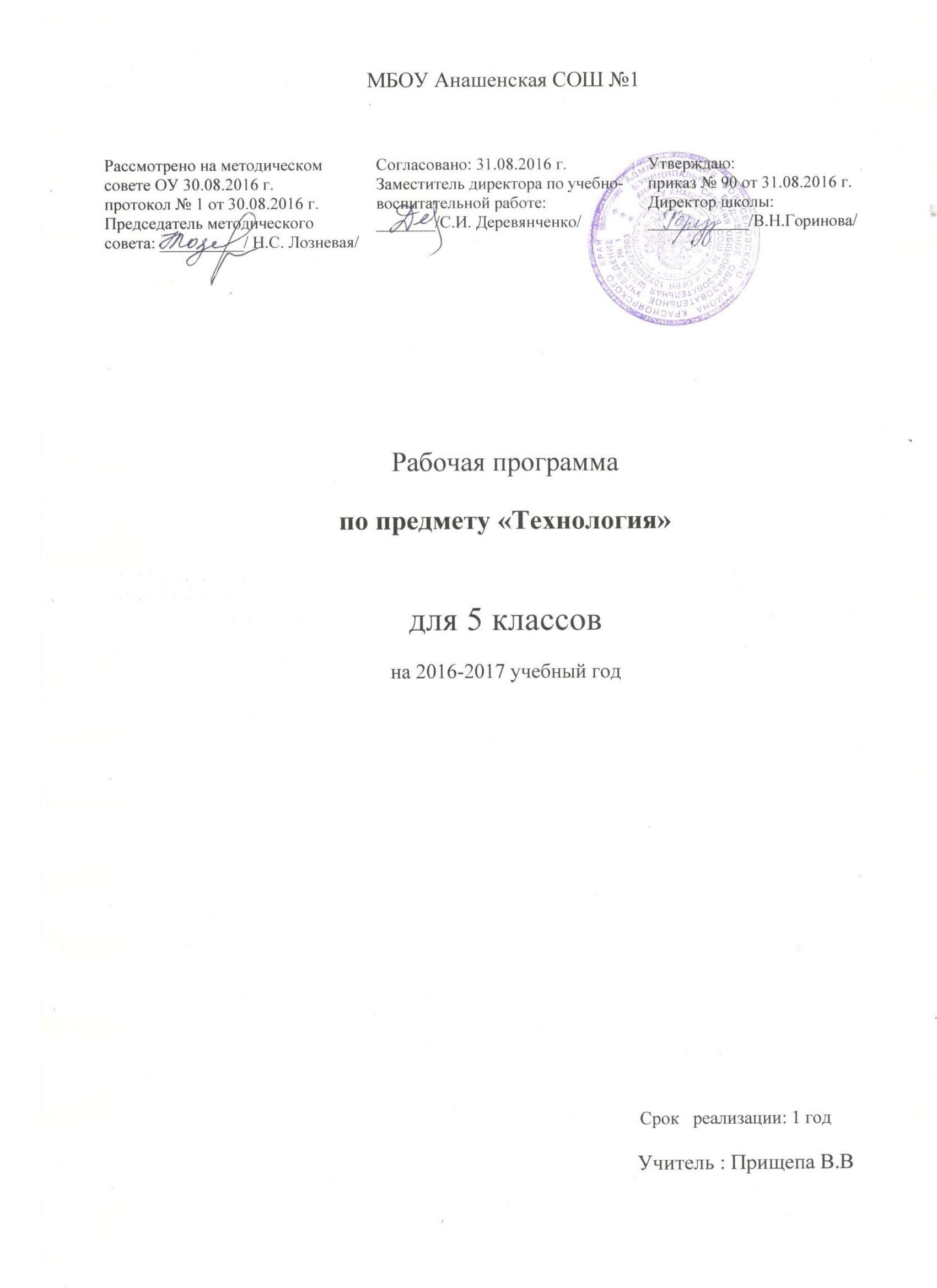 ПОЯСНИТЕЛЬНАЯ ЗАПИСКАВ рабочей программе   учитываются основные идеи и положения Программы развития и формирования универсальных учебных действий для основного общего образования, адаптированные к условиям  МБОУ Анашенская СОШ №1., с учетом авторской программы Тищенко А.Т. (Москва:Вентана-Граф, 2014).Программа рассчитана на 68часов, в т. ч. на практические работы отводится 40 часов. Авторской программой Тищенко А.Т. на освоение программы отводится 68 часов, в соответствии с годовым календарным учебным графиком «МБОУ Анашенская СОШ № 1» на освоение программы в 5классе 68часов.Содержание рабочей программы направленно на освоение учащимися знаний, умений и навыков на базовом уровне, что соответствует образовательной программы. В основе построения данного курса лежит идея гуманизации обучения, соответствующая современным представлениям о целях школьного образования и уделяющая особое внимание личности ученика, его интересам и способностям.       Предлагаемый курс позволяет обеспечить формирование, как предметныхумений, так и универсальных учебных действийшкольников, а также способствует достижению определённых во ФГОС личностных результатов, которые в дальнейшем позволят учащимся применять полученные знания и умения для решения различных жизненных задач.Содержание программы и процесс достижения определённых результатов представлены в двух таблицах.       В таблице № 1 показаны содержание по разделам курса и планируемые результаты обучения  на конец 6 класса.  Основные виды деятельности описаны на языке предметных результатов.    В таблице №2 указано тематическое планирование, виды деятельности учащихся (описаны на языке предметных результатов), УУД, которые связаны с предметным содержанием и специфические УУД, которые не связаны с конкретным учебным содержанием.       В пятой колонке описаны УУД, которые относятся к соответствующей тематике предмета. В 6 колонке записаны УУД, которые формируются безотносительно к содержанию конкретных тем предмета.     Планирование этих умений осуществляется по мере реализации программы на предстоящий срок - неделю, месяц. Учебные результаты по предмету даны на двух уровнях: «ученик научится» и «ученик получит возможность научиться». Планируемые результаты, выделенные в таблице курсивом, получат возможность достичь только отдельные обучающиеся, имеющие более высокий уровень мотивации и способностей. В повседневной практике обучения эта группа УУД не отрабатывается со всеми без исключения учащимися, их формирование осуществляется за счёт использования определённых форм, методов  организации деятельности учащихся и построения учебного занятия. В колонке 4 (предметные умения) жирным курсивом фиксируется предметное содержание, на которое необходимо обратить особое внимание, т.к. это является подготовкой к государственной итоговой аттестации.Цели учебного предмета «Технология»Основными целями изучения учебного предмета «Технология» в системе основного общего образования являются:формирование представлений о составляющих техносферы, современном производстве и распространённых в нём технологиях;освоение технологического подхода как универсального алгоритма преобразующей и созидательной деятельности;формирование представлений о технологической культуре производства, развитие культуры труда подрастающего поколения на основе включения обучающихся в разнообразные виды технологической деятельности по созданию личностно или общественно значимых продуктов труда;овладение необходимыми в повседневной жизни базовыми (безопасными) приёмами ручного и механизированного труда с использованием распространённых инструментов механизмов и машин, способами управления отдельными видами бытовой техники;овладение общетрудовыми и специальными умениями, необходимыми для проектирования и создания продуктов труда, ведения домашнего хозяйства;развитие у обучающихся познавательных интересов технического мышления, пространственного воображения, интеллектуальных, творческих, коммуникативных и организаторских способностей;формирование у обучающихся опыта самостоятельной проектно-исследовательской деятельности;воспитание трудолюбия, бережливости, аккуратности целеустремлённости, предприимчивости, ответственности за результаты своей деятельности, уважительного отношения к людям различных профессий и результатам их труда воспитание гражданских и патриотических качеств личности;профессиональное самоопределение школьников в условиях рынка труда, формирование гуманистически и прагматически ориентированного мировоззрения, социально обоснованных ценностных ориентации.ОБЩАЯ ХАРАКТЕРИСТИКА УЧЕБНОГО ПРЕДМЕТАОбучение школьников технологии строится на основе освоения конкретных процессов преобразования и использования материалов, энергии, информации, объектов природной и социальной среды.В данной программе изложено направления технологии: «Индустриальные технологии», в рамках которого изучается учебный предмет.Содержание программы предусматривает освоение материала по следующим сквозным образовательным линиям:• культура, эргономика и эстетика труда;• получение, обработка, хранение и использование технической и технологической информации;• основы черчения, графики и дизайна;• элементы домашней и прикладной экономики, предпринимательства;• знакомство с миром профессий, выбор обучающимися жизненных, профессиональных планов;• влияние технологических процессов на окружающую среду и здоровье человека;• творческая, проектно-исследовательская деятельность;• технологическая культура производства;• история, перспективы и социальные последствия развития техники и технологии;• распространённые технологии современного производства.В результате изучения технологии обучающиеся ознакомятся:• с ролью технологий в развитии человечества, механизацией труда, технологической культурой производства;• функциональными и стоимостными характеристиками предметов труда и технологий, себестоимостью продукции, экономией сырья, энергии, труда;• элементами домашней экономики, бюджетом семьи, предпринимательской деятельностью, рекламой, ценой, доходом, прибылью, налогом;• экологическими требованиями к технологиям, социальными последствиями применения технологий;• производительностью труда, реализацией продукции;• устройством, управлением и обслуживанием доступных и посильных технико-технологических средств производства (инструментов, механизмов, приспособлений, приборов, аппаратов, станков, машин);• предметами потребления, материальным изделием или нематериальной услугой, дизайном, проектом, конструкцией;• методами обеспечения безопасности труда, культурой труда, этикой общения на производстве;• информационными технологиями в производстве и сфере услуг, перспективными технологиями;овладеют:• основными методами и средствами преобразования и использования материалов, энергии, информации, объектов социальной и природной среды, навыками созидательной, преобразующей, творческой деятельности;• умением распознавать и оценивать свойства конструкционных, текстильных и поделочных материалов;• умением выбирать инструменты, приспособления и оборудование для выполнения работ, находить необходимую информацию в различных источниках, в том числе с использованием компьютера;• навыками чтения и составления конструкторской и технологической документации, измерения параметров технологического процесса и продукта труда; выбора, проектирования, конструирования, моделирования объекта труда и технологии с использованием компьютера;• навыками подготовки, организации и планирования трудовой деятельности на рабочем месте с учётом имеющихся ресурсов и условий, соблюдения культуры труда;• навыками организации рабочего места с соблюдением требований безопасности труда и правил пользования инструментами, приспособлениями, оборудованием;• навыками выполнения технологических операций с использованием ручных инструментов, приспособлений, машин, оборудования;• умением разрабатывать учебный творческий проект, изготовлять изделия или получать продукты с использованием освоенных технологий;• умением соотносить личные потребности с требованиями, предъявляемыми различными массовыми профессиями к личным качествам человека.Все разделы программы содержат основные теоретические сведения и лабораторно-практические и практические работы. Перед выполнением практических работ школьники осваивают необходимый минимум теоретического материала. Основная форма обучения — учебно-практическая деятельность. Приоритетными методами являются упражнения, лабораторно-практические и практические работы.Авторской программой предусмотрено выполнение обучающимися в конце учебного года творческого проекта. Соответствующая тема по учебному плану программы предлагается в конце каждого года обучения. В данной рабочей программе предусмотрено выполнение двух творческих проектов: один – в конце первого полугодия, второй – в конце учебного года.При организации творческой, проектной деятельности обучающихся акцентируется внимание на потребительском назначении и стоимости продукта труда — изделия, которое они выбирают в качестве объекта проектирования и изготовления. При этом учтено, чтобы объект был посильным для пятиклассника.Обучение технологии предполагает широкое использование межпредметных связей. Это связи с алгеброй и геометрией при проведении расчётных операций и графических построений; с химией при изучении свойств конструкционных материалов; с физикой при изучении механических характеристик материалов, устройства и принципов работы машин, механизмов приборов, видов современных технологий; с историей и искусством при изучении технологий художественно-прикладной обработки материалов. При этом возможно проведение интегрированных занятий в рамках отдельных занятий.МЕСТО УЧЕБНОГО ПРЕДМЕТА В УЧЕБНОМ ПЛАНЕУчебный предмет «Технология» является необходимым компонентом общего образования школьников. Его содержание предоставляет обучающимся возможность войти в мир искусственной, созданной людьми среды техники и технологий, называемой техносферой и являющейся главной составляющей окружающей человека действительности.С учётом общих требований федерального государственного образовательного стандарта основного общего образования второго поколения изучение предметной, области «Технология» должно обеспечить:• развитие инновационной творческой деятельности обучающихся в процессе решения прикладных учебных задач;• активное использование знаний, полученных при изучении других учебных предметов, и сформированных универсальных учебных действий;• совершенствование умений осуществлять учебно-исследовательскую и проектную деятельность;• формирование представлений о социальных и этических аспектах научно-технического прогресса;• формирование способности придавать экологическую направленность любой деятельности, проекту; демонстрировать экологическое мышление в разных формах деятельности.На изучение отводится 2 час в неделю. В 5 классе предмет изучается 68 часов.ЦЕННОСТНЫЕ ОРИЕНТИРЫ СОДЕРЖАНИЯ УЧЕБНОГО ПРЕДМЕТАПрограмма предусматривает формирование у обучающихся общеучебных умений и навыков, универсальных способов деятельности и ключевых компетенций.В результате обучения учащиеся овладеют:• трудовыми и технологическими знаниями и умениями по преобразованию и использованию материалов, энергии, информации, необходимыми для создания продуктов труда в соответствии с их предполагаемыми функциональными и эстетическими показателями;• умениями ориентироваться в мире профессий, оценивать свои профессиональные интересы и склонности к изучаемым видам трудовой деятельности, составлять жизненные и профессиональные планы;• навыками применения распространённых ручных инструментов и приспособлений, бытовых электрических приборов; планирования бюджета домашнего хозяйства; культуры труда, уважительного отношения к труду и результатам труда.В результате изучения технологии обучающиеся, независимо от изучаемого направления, получат возможность ознакомиться:• с основными технологическими понятиями и характеристиками;• технологическими свойствами и назначением материалов;• назначением и устройством применяемых ручных инструментов, приспособлений, машин и оборудования;• видами и назначением бытовой техники, применяемой для повышения производительности домашнего труда;• видами, приёмами и последовательно технологических операций, влиянием различных технологий обработки материалов и получения продукции на окружающую среду и здоровье человека;• профессиями и специальностями, связанными с обработкой материалов, созданием изделий из них, получением продукции;• со значением здорового питания для сохранения здоровья;выполнять по установленным нормативам следующие трудовые операции и работы: • рационально организовывать рабочее мест;• находить необходимую информацию в различных источниках;• применять конструкторскую и технологическую документацию;• составлять последовательность выполнения технологических операций для изготовления изделия, выполнения работ или получения продукта;• выбирать сырьё, материалы, инструменты и оборудование для выполнения работ;• конструировать, моделировать, изготавливать изделия;• выполнять по заданным критериям технологические операции с использованием ручных инструментов, приспособлений, машин, оборудования, электроприборов;• соблюдать безопасные приёмы труда и правила пользования ручными инструментами, приспособлениями, электрооборудованием;• осуществлять визуально, а также доступными измерительными средствами и приборами контроль качества изготовляемого изделия или продукта;• находить и устранять допущенные дефекты;• проводить разработку творческого проекта по изготовлению изделия или получения продукта с использованием освоенных технологий и доступных материалов;• планировать работы с учётом имеющихся ресурсов и условий;• распределять работу при коллективной деятельности;использовать приобретённые знания и умения в практической деятельности и повседневной жизни в целях:• понимания ценности материальной культуры для жизни и развития человека; формирования эстетической среды бытия;• развития творческих способностей и достижений высоких результатов преобразующей творческой деятельности;• получения технико-технологических сведений из разнообразных источников информации;• организации индивидуальной и коллективной трудовой деятельности;• создания и ремонта изделий или получения продукта с использованием ручных инструментов, приспособлений, машин и оборудования;• изготовления изделий декоративно-прикладного искусства для оформления интерьера;• контроля качества выполняемых работ с применением измерительных инструментов и приспособлений;• выполнения безопасных приёмов труда и правил электробезопасности, санитарии, гигиены;• оценки затрат, необходимых для создания объекта труда или оказания услуги;• построения планов профессионального самоопределения и трудоустройства.ЛИЧНОСТНЫЕ, МЕТАПРЕДМЕТНЫЕ И ПРЕДМЕТНЫЕ РЕЗУЛЬТАТЫОСВОЕНИЯ УЧЕБНОГО ПРЕДМЕТАПри изучении технологии в основной школе обеспечивается достижение личностных, метапредметных и предметных результатов.
V.   Содержание и планируемые результаты освоения программы по технологии в5 классе. (Таблица №1)5 класс.Тематическое планирование и основные виды учебной деятельности учащихся (результаты освоения программы) по курсу Технология в 6 классеМатериально-техническое обеспечение:1Плакаты по технике безопасности.2Плакаты по использованию инструментов и оборудования.3 Столярные верстаки, слесарные верстаки.4Столярные инструменты.5Пиломатериалы.6Графическая документация.7Карандаши и линейки.8 Гвозди. Шурупы .9 Ручная дрель.10 Столярный клей.11 Абразивный материал.12 Приборы для выжигания.13 Тонколистовой металл.14 Ножницы по металлу.Слесарные инструменты.16 Спец одежда.                                                                                         РЕЗУЛЬТАТЫ 5 КЛАССЛичностные• формирование целостного мировоззрения, соответствующего современному уровню развития науки и общественной практики; проявление познавательной активности в области предметной технологической деятельности;• формирование ответственного отношения к учению, готовности и способности обучающихся к саморазвитию и самообразованию на основе мотивации к обучению и познанию; овладение элементами организации умственного и физического труда;• самооценка умственных и физических способностей притрудовой деятельности в различных сферах с позиций будущей социализации и стратификации;• развитие трудолюбия и ответственности за результаты своей деятельности; выражение желания учиться для удовлетворения перспективных потребностей;• осознанный выбор и построение дальнейшей индивидуальной траектории образования на базе осознанного ориентирования в мире профессий и профессиональных предпочтений с учётом устойчивых познавательных интересов, а также на основе формирования уважительного отношения к труду;• становление самоопределения в выбранной сфере будущей профессиональной деятельности, планирование .образовательной и профессиональной карьеры, осознание необходимости общественно полезного труда как условия безопасной и эффективной социализации;• формирование коммуникативной компетентности в общении и сотрудничестве со сверстниками; умение общаться при коллективном выполнении работ или проектов с учетом общности интересов и возможностей членов трудового коллектива;• проявление технико-технологического и экономического мышления при организации своей деятельности;• самооценка готовности к предпринимательской деятельности в сфере технологий, к рациональному ведению домашнего хозяйства;• формирование основ экологической культуры, соответствующей современному уровню экологического мышления; бережное отношение к природным и хозяйственным ресурсам;• развитие эстетического сознания через освоение.художественного наследия народов России и мира, творческой деятельности эстетического характера; формирование индивидуально-личностных позиций учащихся.Метапредметные• самостоятельное определение цели своего обучения, постановка и формулировка для себя новых задач в учебе и познавательной деятельности;• алгоритмизированное планирование процесса познавательно-трудовой деятельности;• определение адекватных имеющимся организационным и материально-техническим условиям способов решения учебной или трудовой задачи на основе заданных алгоритмов;• комбинирование известных алгоритмов технического и технологического творчества в ситуациях, не предполагающих стандартного применения одного них; поиск новых решений возникшей технической или организационной проблемы;• выявление потребностей, проектирование и создание объектов, имеющих потребительную стоимость; самостоятельная организация и выполнение различных творческих работ по созданию изделий и продуктов;• виртуальное и натурное моделирование технических объектов, продуктов и технологических процессов; проявление инновационного подхода к решению учебных и практических задач в процессе моделирования изделия или технологического процесса;• осознанное использование речевых средств в соответствии с задачей коммуникации для выражения своих чувств, мыслей и потребностей; планирование и регуляция своей деятельности; подбор аргументов, формулирование выводов по обоснованию технико-технологического и организационного решения; отражение в устной или письменной форме результатов своей деятельности;• формирование и развитие компетентности в области использования информационно-коммуникационных технологий (ИКТ); выбор для решения познавательных и коммуникативных задач различных источников информации, включая энциклопедии, словари, интернет-ресурсы и другие базы данных;• организация учебного сотрудничества и совместной деятельности с учителем и сверстниками; согласование и координация совместной познавательно-трудовой деятельности с другими её участниками; объективное оценивание вклада своей познавательно-трудовой деятельности в решение общих задач коллектива;• оценивание правильности выполнения учебной задачи, собственных возможностей её решения; диагностика результатов познавательно-трудовой деятельности по принятым критериям и показателям; обоснование путей и средств устранения ошибок или разрешения противоречий в выполняемых технологических процессах;• соблюдение норм и правил безопасности познавательно-трудовой деятельности и созидательного труда; соблюдение норм и правил культуры труда в соответствии с технологической культурой производства;• оценивание своей познавательно-трудовой деятельности с точки зрения нравственных, правовых норм, эстетических ценностей по принятым в обществе и коллективе требованиям и принципам;• формирование и развитие экологического мышления, умение применять его в познавательной, коммуникативной, социальной практике и профессиональной ориентации.Предметные• осознание роли техники и технологий для прогрессивного развития общества; формирование целостного представления о техносфере, сущности технологической культуры и культуры труда; классификация видов и назначения методов получения и преобразования материалов; энергии, информации, природных объектов, а также соответствующих технологий промышленного производства; ориентация в имеющихся и возможных средствах и технологиях создания объектов труда;• практическое освоение обучающимися основ проектно-исследовательской деятельности; проведение наблюдений и экспериментов под руководством учителя; объяснение явлений, процессов и связей, выявляемых в ходе исследований;• уяснение социальных и экологических последствий развития технологий промышленного и сельскохозяйственного производства, энергетики и транспорта; распознавание видов, назначения материалов, инструментов и оборудования, применяемого в технологических процессах; оценка технологических свойств сырья, материалов и областей их применения;• развитие умений применять технологии представления, преобразования и использования информации, оценивать возможности и области применения средств и инструментов ИКТ в современном производстве или сфере обслуживания, рациональное использование учебной и дополнительной технической и технологической информации для проектирования и создания объектов труда;• овладение средствами и формами графического отображения объектов или процессов, правилами выполнения графической документации, овладение методами чтения технической, технологической и инструктивной информации;• формирование умений устанавливать взаимосвязь знаний по разным учебным предметам для решения прикладных учебных задач; применение общенаучных знаний по разным учебным предметам для решения прикладных учебных задач; применение общенаучных знаний по предметам естественно-математического цикла в процессе подготовки и осуществления технологических процессов для готовки и осуществления технологических процессов для обоснования и аргументации рациональности деятельности; применение элементов экономики при обосновании технологий и проектов;• овладение алгоритмами и методами решения организационных и технико-технологических задач; овладение элементами научной организации труда, формами деятельности, соответствующими культуре труда и технологической культуре производства;РазделСодержание учебного предметаПланируемый результат по содержанию учебного предмета.Предметные уменияПланируемый результат по содержанию учебного предмета.Предметные уменияПланируемый результат по содержанию учебного предмета.Предметные уменияРазделСодержание учебного предметаВыпускник научится:Выпускник научится:Выпускник получит возможность научиться:Раздел 1. Технологии обработки конструкционных материалов-38 часовТехнологии ручной обработки древесины и древесных материалов.Технологии машинной обработки древесины и древесных материаловревесных материалов.. Технологии ручной обработки металлов и искусственных материалов.Технологии машинной обработки металлов и искусственных материалов.Технологии художественно- прикладной обработки материалов.. находить в учебной литературе сведения, необходимые для конструирования объекта и осуществления выбранной технологии; • читать технические рисунки, эскизы, чертежи, схемы • выполнять в масштабе и правильно оформлять технические рисунки и эскизы разрабатываемых объектов • осуществлять технологические процессы создания или ремонта материальных объектов.• грамотно пользоваться графической документацией и технико-технологической информацией, которые применяются при разработке, создании и эксплуатации различных технических объектов; • осуществлять технологические процессы создания или ремонта материальных объектов, имеющих инновационные элименты.• грамотно пользоваться графической документацией и технико-технологической информацией, которые применяются при разработке, создании и эксплуатации различных технических объектов; • осуществлять технологические процессы создания или ремонта материальных объектов, имеющих инновационные элименты.Технологии домашнего хозяйства -10 часовТехнологии ремонта деталей интерьера, одежды, обуви и ухода за ними.Эстетика и экология жилища.. Технологии ремонтно - отделочных работ.Технологии ремонта элементов систем водоснабжения и канализации.• выполнять мелкий ремонт обуви, мебели; • осуществлять оптимальную подготовку рабочего места для эффективной деятельности; • подбирать информацию о материалах по каталогам и образцам; • владеть приёмами пользования инструментами и приспособлениями для ремонта элементов систем водоснабжения и канализации.• осваивать технологические операции по удалению пятен с одежды и обивки мебели; • оценивать микроклимат в доме; • разрабатывать варианты размещения бытовых приборов;• выполнять эскизы оформления стен декоративными элементами; • определять составляющие системы водоснабжения и канализации в школе и дома.• осваивать технологические операции по удалению пятен с одежды и обивки мебели; • оценивать микроклимат в доме; • разрабатывать варианты размещения бытовых приборов;• выполнять эскизы оформления стен декоративными элементами; • определять составляющие системы водоснабжения и канализации в школе и дома. Электротехника -4 часаЭлектромонтажные и сборочные технологии.Бытовые электроприборы• разбираться в адаптированной для школьников технико-технологической информации по электротехнике и ориентироваться в электрических схемах, которые применяются при разработке, создании и эксплуатации электрифицированных приборов и аппаратов, составлять простые электрические схемы цепей бытовых устройств и моделей. • разбираться в адаптированной для школьников технико-технологической информации по электротехнике и ориентироваться в электрических схемах, которые применяются при разработке, создании и эксплуатации электрифицированных приборов и аппаратов, составлять простые электрические схемы цепей бытовых устройств и моделей.• составлять электрические схемы, которые применяются при разработке электроустановок, создании и эксплуатации электрифицированных приборов и аппаратов, используя дополнительные источники информации (включая Интернет);• составлять электрические схемы, которые применяются при разработке электроустановок, создании и эксплуатации электрифицированных приборов и аппаратов, используя дополнительные источники информации (включая Интернет);Современное производство и профессиональное образование.Сферы производства и разделение труда.- построению 2—3 вариантов личного профессионального плана и путей получения профессионального образования на основе соотнесения своих интересов и возможностей с содержанием и условиями труда по массовым профессиям и их востребованностью на рынке труда.• планировать профессиональную карьеру; -рационально выбирать пути продолжения образования или трудоустройства;• ориентироваться в информации по трудоустройству и продолжению образования;• оценивать свои возможности и возможности своей семьи для предпринимательской деятельности.• планировать профессиональную карьеру; -рационально выбирать пути продолжения образования или трудоустройства;• ориентироваться в информации по трудоустройству и продолжению образования;• оценивать свои возможности и возможности своей семьи для предпринимательской деятельности.Технологии творческой и опытнической деятельности. Исследовательская и созидательная деятельность• планировать и выполнять учебные технологические проекты: выявлять и формулировать проблему; обосновывать цель проекта, конструкцию изделия, сущность итогового продукта или желаемого результата; планировать этапы выполнения работ; составлять технологическую карту изготовления изделия; выбирать средства реализации замысла, осуществлять технологический процесс; контролировать ход и результаты выполнения проекта; • представлять результаты выполненного проекта: пользоваться основными видами проектной документации; готовить пояснительную записку к проекту; оформлять проектные материалы; представлять проект к защите.• организовывать и осуществлять проектную деятельность на основе установленных правил, поиска новых решений, планировать и организовывать технологический процесс с учётом имеющихся ресурсов и условий; • осуществлять презентацию, экономическую и экологическую оценку проекта; разрабатывать вариант рекламы для продукта труда.• организовывать и осуществлять проектную деятельность на основе установленных правил, поиска новых решений, планировать и организовывать технологический процесс с учётом имеющихся ресурсов и условий; • осуществлять презентацию, экономическую и экологическую оценку проекта; разрабатывать вариант рекламы для продукта труда.Технологии творческой и опытнической деятельности.Исследовательская и созидательная деятельность.• планировать и выполнять учебные технологические проекты: выявлять и формулировать проблему; обосновывать цель проекта, конструкцию изделия, сущность итогового продукта или желаемого результата; планировать этапы выполнения работ; составлять технологическую карту изготовления изделия; выбирать средства реализации замысла, осуществлять технологический процесс; контролировать ход и результаты выполнения проекта; • представлять результаты выполненного проекта: пользоваться основными видами проектной документации; готовить пояснительную записку к проекту; оформлять проектные материалы; представлять проект к защите.• организовывать и осуществлять проектную деятельность на основе установленных правил, поиска новых решений, планировать и организовывать технологический процесс с учётом имеющихся ресурсов и условий; • осуществлять презентацию, экономическую и экологическую оценку проекта; разрабатывать вариант рекламы для продукта труда.• организовывать и осуществлять проектную деятельность на основе установленных правил, поиска новых решений, планировать и организовывать технологический процесс с учётом имеющихся ресурсов и условий; • осуществлять презентацию, экономическую и экологическую оценку проекта; разрабатывать вариант рекламы для продукта труда.№Тема (содержание) занятияДатаПланируемые результаты освоения учебного предмета(основные виды учебной деятельности учащихся)Планируемые результаты освоения учебного предмета(основные виды учебной деятельности учащихся)Планируемые результаты освоения учебного предмета(основные виды учебной деятельности учащихся)№Тема (содержание) занятияДатаПредметные действияУниверсальные учебные действияУниверсальные учебные действия№Тема (содержание) занятияДатаПредметные действияУУД, соответствующие содержанию темУУД, оперативно планируемые в ходе курса123456Научится / получит возможность научитьсяНаучится / получит возможность научитьсяНаучится / получит возможность научитьсяТема 1. Технологии ручной обработки древесины и древесных материалов – 14 часовТема 1. Технологии ручной обработки древесины и древесных материалов – 14 часовТема 1. Технологии ручной обработки древесины и древесных материалов – 14 часовТема 1. Технологии ручной обработки древесины и древесных материалов – 14 часовТема 1. Технологии ручной обработки древесины и древесных материалов – 14 часовТема 1. Технологии ручной обработки древесины и древесных материалов – 14 часов1.Древесина. Пиломатериалы. Древесные материалыРаспознавать материалы по внешнему виду. Организовывать рабочее место. Составлять последовательность выполнения работ. Выполнять измерения. Выполнять работы ручными инструментами. Соблюдать правила безопасного трудаЛУУД: – внутренняя позиция школьника на уровне положительного отношения к школе и занятиям предметно-практической деятельностью; – интерес к предметно-исследовательской деятельности, предложенной в учебнике; – понимание причин успеха в учебе. РУУД: – принимать и сохранять учебную задачу; - понимать последовательность действий; - определять проблемы собственной учебной деятельности и установление их причины; – принимать роль в учебном сотрудничестве; - владеть различными формами самоконтроля. ПУУД: - находить в материалах учебника ответ на заданный вопрос; – осуществлять анализ объектов с выделением существенных и несущественных признаков; - умение определять понятия, создавать обобщения, устанавливать аналогии, классифицировать; – устанавливать аналогии между изучаемым материалом и собственным опытом КУУД: – контролировать действия партнеров в совместной деятельности; – формулировать собственное мнение и позицию; – проявлять инициативу в коллективных работах.2.Практическая работа: Распознавание древесины и древесных материалов.Распознавать материалы по внешнему виду. Организовывать рабочее место. Составлять последовательность выполнения работ. Выполнять измерения. Выполнять работыЛУУД: – внутренняя позиция школьника на уровне положительного отношения к школе и занятиям предметно-практической деятельностью; – интерес к предметно-исследовательской деятельности, предложенной в учебнике; – понимание причин успеха в учебе. РУУД: – принимать и сохранять учебную задачу; - понимать последовательность действий; - определять проблемы собственной учебной деятельности и установление их причины; – принимать роль в учебном сотрудничестве; - владеть различными формами самоконтроля. ПУУД: - находить в материалах учебника ответ на заданный вопрос; – осуществлять анализ объектов с выделением существенных и несущественных признаков; - умение определять понятия, создавать обобщения, устанавливать аналогии, классифицировать; – устанавливать аналогии между изучаемым материалом и собственным опытом КУУД: – контролировать действия партнеров в совместной деятельности; – формулировать собственное мнение и позицию; – проявлять инициативу в коллективных работах.3.Эскиз, технический рисунок, чертёж.Понятие об изделии  и детали. Типы графических изображений: технический рисунок, эскиз, чертёж. Масштаб. Линии чертежа. Виды проекции детали. Профессии, связанные с разработкой и выполнением чертежей деталей и изделий ЛУУД: – внутренняя позиция школьника на уровне положительного отношения к школе и занятиям предметно-практической деятельностью; – интерес к предметно-исследовательской деятельности, предложенной в учебнике; – понимание причин успеха в учебе. РУУД: – принимать и сохранять учебную задачу; - понимать последовательность действий; - определять проблемы собственной учебной деятельности и установление их причины; – принимать роль в учебном сотрудничестве; - владеть различными формами самоконтроля. ПУУД: - находить в материалах учебника ответ на заданный вопрос; – осуществлять анализ объектов с выделением существенных и несущественных признаков; - умение определять понятия, создавать обобщения, устанавливать аналогии, классифицировать; – устанавливать аналогии между изучаемым материалом и собственным опытом КУУД: – контролировать действия партнеров в совместной деятельности; – формулировать собственное мнение и позицию; – проявлять инициативу в коллективных работах.4.Техническая документация. Графическое изображение деталей и изделий.Работа с текстом учебника, фронтальная работа с классом, индивидуальная работа. Зарисовка эскиза детали. ЛУУД: – внутренняя позиция школьника на уровне положительного отношения к школе и занятиям предметно-практической деятельностью; – интерес к предметно-исследовательской деятельности, предложенной в учебнике; – понимание причин успеха в учебе. РУУД: – принимать и сохранять учебную задачу; - понимать последовательность действий; - определять проблемы собственной учебной деятельности и установление их причины; – принимать роль в учебном сотрудничестве; - владеть различными формами самоконтроля. ПУУД: - находить в материалах учебника ответ на заданный вопрос; – осуществлять анализ объектов с выделением существенных и несущественных признаков; - умение определять понятия, создавать обобщения, устанавливать аналогии, классифицировать; – устанавливать аналогии между изучаемым материалом и собственным опытом КУУД: – контролировать действия партнеров в совместной деятельности; – формулировать собственное мнение и позицию; – проявлять инициативу в коллективных работах.5.Разметка заготовок из древесиныОпределять последовательность изготовления детали по технологической карте.  ЛУУД: – внутренняя позиция школьника на уровне положительного отношения к школе и занятиям предметно-практической деятельностью; – интерес к предметно-исследовательской деятельности, предложенной в учебнике; – понимание причин успеха в учебе. РУУД: – принимать и сохранять учебную задачу; - понимать последовательность действий; - определять проблемы собственной учебной деятельности и установление их причины; – принимать роль в учебном сотрудничестве; - владеть различными формами самоконтроля. ПУУД: - находить в материалах учебника ответ на заданный вопрос; – осуществлять анализ объектов с выделением существенных и несущественных признаков; - умение определять понятия, создавать обобщения, устанавливать аналогии, классифицировать; – устанавливать аналогии между изучаемым материалом и собственным опытом КУУД: – контролировать действия партнеров в совместной деятельности; – формулировать собственное мнение и позицию; – проявлять инициативу в коллективных работах.6.Практическая работа: Способы применения контрольно- измерительных и разметочных инструментовНаходить в тексте информацию, необходимую для решения задачи. Постановка учебной задачи на основе соотнесения того, что уже известно и усвоено учащимися, и того, что еще неизвестно 7.Пиление древесины  Научиться воспроизводить приобретенные знания, навыки в конкретной деятельности. Безопасно пилить заготовки столярной ножовкой, контролировать качество выполненной операции. Устойчивая мотивация кизучению и закреплению нового 8.Практическая работа: Выпиливание заготовок. Приёмы работы пилами.      Приёмы работы пилами.                      Научиться воспроизводить приобретенные знания, навыки в конкретной деятельности. Безопасно пилить заготовки столярной ножовкой, контролировать качество выполненной операции. Устойчивая мотивация кизучению и закреплению нового 9.Строгание древесины.Ручные инструменты и приспособления. Виды строгальных инструментов Научиться воспроизводить приобретенные знания, навыки в конкретной деятельности. Строгание деталей с соблюдением безопасных приёмов работы. Устойчивая мотивация к изучению и закреплению нового. Уметь строить рассуждения в форме связи простых суждений об объекте, его строении, свойствах и связях10Практическая работа: Приёмы работы рубанком, шерхебелем. Приёмы работы рубанком, шерхебелем.Знать и распозновать виды рубанков  и их применение.11.Сверление древесины.Сверление как технологическая операция. Инструменты и приспособления для сверления, их устройство. Виды свёрл. Последовательность сверления 12.Практическая работа: . Сверление заготовок ручными инструментамиНаучиться воспроизводить приобретенные знания, навыки в конкретной деятельности. Просверливание отверстия нужного диаметра с соблюдением правил безопасной работы.13.Сборка столярных изделий.Научиться воспроизводить приобретенные знания, навыки в конкретной деятельности. Соединение деталей из древесины гвоздями  и шурупами. Находить в тексте информацию, необходимую для решения поставленной задачи. Способность к мобилизации сил и энергии; способность к волевому усилию в преодолении препятствий.14.Практическая работа: Соединение столярных изделий гвоздями и шурупамиВыяв. Умение выбирать гвозди, шурупы и саморезы для соединения деталей из древесины, выполнять соединение деталей из древесины гвоздями, шурупами и саморезами. Соблюдение правил безопасного труда. ление дефектов и их устранение.Тема2 Технологии машинной обработки древесины и древесных материаловТема2 Технологии машинной обработки древесины и древесных материаловТема2 Технологии машинной обработки древесины и древесных материаловТема2 Технологии машинной обработки древесины и древесных материаловТема2 Технологии машинной обработки древесины и древесных материаловТема2 Технологии машинной обработки древесины и древесных материалов15.Технологии машинной обработки древесины и древесных материалов.Понятие о машинах и механизмах. Современные электрифицированные инструментыЛУУД – ориентация на понимание предложений и оценок учителей и товарищей; – ориентация на оценку результатов собственной предметно-практической деятельности; –оценивать свою деятельность и деятельность других. РУУД - понимать последовательность действий; - выбирать способы деятельности; - владение различными формами самоконтроля. ПУУД- пользоваться знаками, символами, таблицами, схемами, приведенными в учебной литературе; – находить в материалах учебника ответ на заданный вопрос; – осуществлять анализ объектов с выделением существенных и несущественных признаков. КУУД – контролировать действия партнеров в совместной деятельности; – воспринимать другое мнение и позицию;– формулировать собственное мнение и позицию; – задавать вопросы, адекватные данной ситуации, позволяющие оценить ее в процессе общения; – проявлять инициатив в коллективных работах16.Практическая работа: Ознакомление с видами и рациональными приёмами работы ручными электроинструментами. Сравнительный анализ технических устройств имеющих одинаковую основную функциюОзнакомление с машинами, механизмами, соединениями, деталями. Научиться воспроизводить приобретенные знания, навыки в конкретной деятелями Визуальный контроль качества изделия. Выявление дефектов и их устранение. Соблюдение правил безопасного труда. .  Определять последовательность промежуточных действий с учетом конечного результата.  Организовывать и планировать учебное сотрудничество с учителем и сверстниками. Корректировать деятельность: вносить изменения в процесс с учетом возникших трудностей и ошибок, намечать способы их устранения. Уметь осуществлять сравнение и классификацию по заданным критериям. Устойчивая  мотивация кизучению и закреплению новогоЛУУД – ориентация на понимание предложений и оценок учителей и товарищей; – ориентация на оценку результатов собственной предметно-практической деятельности; –оценивать свою деятельность и деятельность других. РУУД - понимать последовательность действий; - выбирать способы деятельности; - владение различными формами самоконтроля. ПУУД- пользоваться знаками, символами, таблицами, схемами, приведенными в учебной литературе; – находить в материалах учебника ответ на заданный вопрос; – осуществлять анализ объектов с выделением существенных и несущественных признаков. КУУД – контролировать действия партнеров в совместной деятельности; – воспринимать другое мнение и позицию;– формулировать собственное мнение и позицию; – задавать вопросы, адекватные данной ситуации, позволяющие оценить ее в процессе общения; – проявлять инициатив в коллективных работах.ЛУУД – ориентация на понимание предложений и оценок учителей и товарищей; – ориентация на оценку результатов собственной предметно-практической деятельности; –оценивать свою деятельность и деятельность других. РУУД - понимать последовательность действий; - выбирать способы деятельности; - владение различными формами самоконтроля. ПУУД- пользоваться знаками, символами, таблицами, схемами, приведенными в учебной литературе; – находить в материалах учебника ответ на заданный вопрос; – осуществлять анализ объектов с выделением существенных и несущественных признаков. КУУД – контролировать действия партнеров в совместной деятельности; – воспринимать другое мнение и позицию;– формулировать собственное мнение и позицию; – задавать вопросы, адекватные данной ситуации, позволяющие оценить ее в процессе общения; – проявлять инициатив в коллективных работахТема 3. Технологии  ручной обработки металлов и искусственных материалов – 10 часов.Тема 3. Технологии  ручной обработки металлов и искусственных материалов – 10 часов.Тема 3. Технологии  ручной обработки металлов и искусственных материалов – 10 часов.Тема 3. Технологии  ручной обработки металлов и искусственных материалов – 10 часов.Тема 3. Технологии  ручной обработки металлов и искусственных материалов – 10 часов.Тема 3. Технологии  ручной обработки металлов и искусственных материалов – 10 часов.17Виды металлов и сплавов.Свойства и виды металлов. . Виды и способы получения листового металла: листовой металл, жесть, фольга. Проволока и способы её получения. Профессии, связанные с  производством металлов и производством искусственных материаловЛУУД– внутренняя позиция школьника на уровне положительного отношения к школе и занятиям предметно-практической деятельностью; – ориентация на понимание предложений и оценок учителей и товарищей; – ориентация на оценку результатов собственной предметно-практической деятельности – интерес к различным видам конструкторско- технологической деятельности. РУУ - принимать и сохранять учебную задачу; - понимать последовательность действий – принимать установленные правила в планировании и контроле способа решения; - владение различными формами самоконтроля. ПУУД - пользоваться знаками, символами, таблицами, схемами, приведенными в учебной литературе; – осуществлять анализ объектов с выделением существенных и несущественных признаков; – устанавливать аналогии между изучаемым материалом и собственным опытом; КУУД – контролировать действия партнеров в совместной деятельности – воспринимать другое мнение и позицию – формулировать собственное мнение и позицию; – проявлять инициативу в коллективных работах;18Практическая работа: Распознавание видов металлов.Распознавание видов металлов. Определять цели и функции участников, способы взаимодействия; планировать общие способы работы; обмениваться знаниями между членами группы для принятия эффективных совместных решений. Проектировать траектории развития через включение в новые виды деятельности и формы сотрудничества. Различать виды металлов и искусственных материалов ЛУУД– внутренняя позиция школьника на уровне положительного отношения к школе и занятиям предметно-практической деятельностью; – ориентация на понимание предложений и оценок учителей и товарищей; – ориентация на оценку результатов собственной предметно-практической деятельности – интерес к различным видам конструкторско- технологической деятельности. РУУ - принимать и сохранять учебную задачу; - понимать последовательность действий – принимать установленные правила в планировании и контроле способа решения; - владение различными формами самоконтроля. ПУУД - пользоваться знаками, символами, таблицами, схемами, приведенными в учебной литературе; – осуществлять анализ объектов с выделением существенных и несущественных признаков; – устанавливать аналогии между изучаемым материалом и собственным опытом; КУУД – контролировать действия партнеров в совместной деятельности – воспринимать другое мнение и позицию – формулировать собственное мнение и позицию; – проявлять инициативу в коллективных работах;19.Оборудование и организация рабочего местаСлесарный верстак, ручные инструменты и приспособления для слесарных работ. Комплектование и рациональная организация рабочего места для ручной обработки древесины. Правильная установка и закрепление заготовки в зажимах верстака; проверка соответствия верстака своему росту. Выполнять учебные задачи. Выполнение правил безопасного труда ЛУУД– внутренняя позиция школьника на уровне положительного отношения к школе и занятиям предметно-практической деятельностью; – ориентация на понимание предложений и оценок учителей и товарищей; – ориентация на оценку результатов собственной предметно-практической деятельности – интерес к различным видам конструкторско- технологической деятельности. РУУ - принимать и сохранять учебную задачу; - понимать последовательность действий – принимать установленные правила в планировании и контроле способа решения; - владение различными формами самоконтроля. ПУУД - пользоваться знаками, символами, таблицами, схемами, приведенными в учебной литературе; – осуществлять анализ объектов с выделением существенных и несущественных признаков; – устанавливать аналогии между изучаемым материалом и собственным опытом; КУУД – контролировать действия партнеров в совместной деятельности – воспринимать другое мнение и позицию – формулировать собственное мнение и позицию; – проявлять инициативу в коллективных работах;20.Практическая работа: Слесарные инструменты, оборудование и приспособления. Организация рабочего места для слесарной обработки металлов. Определять последовательность изготовления детали по технологической карте.  ЛУУД– внутренняя позиция школьника на уровне положительного отношения к школе и занятиям предметно-практической деятельностью; – ориентация на понимание предложений и оценок учителей и товарищей; – ориентация на оценку результатов собственной предметно-практической деятельности – интерес к различным видам конструкторско- технологической деятельности. РУУ - принимать и сохранять учебную задачу; - понимать последовательность действий – принимать установленные правила в планировании и контроле способа решения; - владение различными формами самоконтроля. ПУУД - пользоваться знаками, символами, таблицами, схемами, приведенными в учебной литературе; – осуществлять анализ объектов с выделением существенных и несущественных признаков; – устанавливать аналогии между изучаемым материалом и собственным опытом; КУУД – контролировать действия партнеров в совместной деятельности – воспринимать другое мнение и позицию – формулировать собственное мнение и позицию; – проявлять инициативу в коллективных работах;21.Особенности графических изображений деталей и изделий из различных металлов.Графические изображения деталей из металлов. Сборочные чертёжи.Уметь осуществлять сравнение и классификацию по заданным критериям. Устойчивая  мотивация кизучению и закреплению нового.ЛУУД– внутренняя позиция школьника на уровне положительного отношения к школе и занятиям предметно-практической деятельностью; – ориентация на понимание предложений и оценок учителей и товарищей; – ориентация на оценку результатов собственной предметно-практической деятельности – интерес к различным видам конструкторско- технологической деятельности. РУУ - принимать и сохранять учебную задачу; - понимать последовательность действий – принимать установленные правила в планировании и контроле способа решения; - владение различными формами самоконтроля. ПУУД - пользоваться знаками, символами, таблицами, схемами, приведенными в учебной литературе; – осуществлять анализ объектов с выделением существенных и несущественных признаков; – устанавливать аналогии между изучаемым материалом и собственным опытом; КУУД – контролировать действия партнеров в совместной деятельности – воспринимать другое мнение и позицию – формулировать собственное мнение и позицию; – проявлять инициативу в коллективных работах;22.Практическая работа: Чтение технических рисунков, эскизов и чертежей деталей и изделий из тонколистового металла, проволоки, прокатаЧтение и оформление технической документации. Определять цели и функции участников, способы взаимодействия; планировать общие способы работы; обмениваться знаниями между членами группы для принятия эффективных совместных решений. Проектировать траектории развития через включение в новые виды деятельности и формы сотрудничества. Различать виды металлов и искусственных материалов ЛУУД– внутренняя позиция школьника на уровне положительного отношения к школе и занятиям предметно-практической деятельностью; – ориентация на понимание предложений и оценок учителей и товарищей; – ориентация на оценку результатов собственной предметно-практической деятельности – интерес к различным видам конструкторско- технологической деятельности. РУУ - принимать и сохранять учебную задачу; - понимать последовательность действий – принимать установленные правила в планировании и контроле способа решения; - владение различными формами самоконтроля. ПУУД - пользоваться знаками, символами, таблицами, схемами, приведенными в учебной литературе; – осуществлять анализ объектов с выделением существенных и несущественных признаков; – устанавливать аналогии между изучаемым материалом и собственным опытом; КУУД – контролировать действия партнеров в совместной деятельности – воспринимать другое мнение и позицию – формулировать собственное мнение и позицию; – проявлять инициативу в коллективных работах;23.Производство проволокиТехнологии изготовления изделий из металлов.Уметь определять Искусственные материалы и их виды. Виды пластмасс. Виды и способы получения листового металла: листовой металл, жесть, фольга. Проволока и способы её получения. Профессии, связанные с  производством металлов и производством искусственных материаловЛУУД– внутренняя позиция школьника на уровне положительного отношения к школе и занятиям предметно-практической деятельностью; – ориентация на понимание предложений и оценок учителей и товарищей; – ориентация на оценку результатов собственной предметно-практической деятельности – интерес к различным видам конструкторско- технологической деятельности. РУУ - принимать и сохранять учебную задачу; - понимать последовательность действий – принимать установленные правила в планировании и контроле способа решения; - владение различными формами самоконтроля. ПУУД - пользоваться знаками, символами, таблицами, схемами, приведенными в учебной литературе; – осуществлять анализ объектов с выделением существенных и несущественных признаков; – устанавливать аналогии между изучаемым материалом и собственным опытом; КУУД – контролировать действия партнеров в совместной деятельности – воспринимать другое мнение и позицию – формулировать собственное мнение и позицию; – проявлять инициативу в коллективных работах;24.Практическая работа: Операции обработки проволоки.Осознавать уровень и качество усвоения результата. Соединять детали из тонколистового металла, проволоки, пластмассы. Устойчивая мотивация к обучению на основе алгоритма выполнения задачи.Определять последовательность промежуточных целей с учетом 25.Тонколистовой металл.Уметь точно и грамотно выражать свои мысли, отстаивать свою точку зрения в процессе дискуссии. Отделка изделий из металла, проволоки, пластмассы. Организовывать и планировать учебное сотрудничество с учителем и сверстниками. Осознавать уровень и качество усвоения результата. Определять новый уровень отношения к самому себе как субъекту деятельности .26.Практическая работа: Операции обработки тонколистового металла Уметь использовать различные Профессии, связанные с  производством металлов и производством искусственных материалов Правка, разметка, резание, гибка металла.Тема 4 Технологии машинной обработки металлов и искусственных материалов – 2 часаТема 4 Технологии машинной обработки металлов и искусственных материалов – 2 часаТема 4 Технологии машинной обработки металлов и искусственных материалов – 2 часаТема 4 Технологии машинной обработки металлов и искусственных материалов – 2 часаТема 4 Технологии машинной обработки металлов и искусственных материалов – 2 часаТема 4 Технологии машинной обработки металлов и искусственных материалов – 2 часа27Современные ручные технологические машины и механизмы для выполнения слесарных работ.Назначение и устройство сверлильного станка. Научиться воспроизводить приобретенные знания, навыки в конкретной деятельности. Просверливание отверстия нужного диаметра с соблюдением правил безопасной работы.Организовывать и планировать учебное сотрудничество с учителем и сверстниками. Определять последовательность промежуточных действий сучетом конечного результата.ЛУУД – ориентация на понимание предложений и оценок учителей и товарищей; – ориентация на оценку результатов собственной предметно-практической деятельности; –оценивать свою деятельность и деятельность других РУУД - понимать последовательность действий; - владение различными формами самоконтроля.ПУУД- пользоваться знаками, символами, таблицами, схемами, приведенными в учебной литературе; – находить в материалах учебника ответ на заданный вопрос; – осуществлять анализ объектов с выделением существенных и несущественных признаков; КУУД – контролировать действия партнеров в совместной деятельности; – воспринимать другое мнение и позицию; – формулировать собственное мнение и позицию;28Практическая работа: Получение отверстия с помощью сверлильного станка.Организация рабочего места для работы на сверлильном станке, инструменты и приспособления. Знать последовательность сверления отверстий. Правила безопасной работы при сверлении. Профессии, связанные с работой на сверлильных станках в деревообрабатывающем и металлообрабатывающем производстве.– задавать вопросы, адекватные данной ситуации, позволяющие оценить ее в процессе общения;Тема 5. Технологии художественно- прикладной обработки материалов -10 часовТема 5. Технологии художественно- прикладной обработки материалов -10 часовТема 5. Технологии художественно- прикладной обработки материалов -10 часовТема 5. Технологии художественно- прикладной обработки материалов -10 часовТема 5. Технологии художественно- прикладной обработки материалов -10 часовТема 5. Технологии художественно- прикладной обработки материалов -10 часов29.Виды декоративно-прикладного творчества в России и регионеЭстетические и эргономические требования к изделиям.Уметь произвести зачистку поверхностей деталей из древесины. Технология зачистки деталей. Отделка изделий из древесины тонированием и лакированием.  Технологии отделки изделия древесины тонированием и лакированием. Различные инструменты  и приспособления для зачистки и отделки деревянных изделий. Правила безопасной работы при обработке древесины. Профессии, связанные с обработкой изделий из древесины на мебельных предприятиях ЛУУД – интерес к предметно-исследовательской деятельности – понимание причин успеха в учебе; – ориентация на оценку результатов собственной предметно-практической деятельности; –оценивать свою деятельность и деятельность других; – интерес к различным видам конструкторско- технологической деятельности. РУУД - принимать и сохранять учебную задачу; - понимать последовательность действий; - выбирать способы деятельности;ПУУД – находить в материалах учебника ответ на заданный вопрос; - ориентироваться на возможное разнообразие способов выполнения задания; – осуществлять анализ объектов с выделением существенных и несущественных признаков; КУУД – формулировать собственное мнение и позицию; – задавать вопросы, адекватные данной ситуации, позволяющие оценить ее в процессе общения30.Практическая работа: Определение последовательности изготовления деталей.Выполнение подготовительных работ по созданию изделия. Научиться воспроизводить приобретенные знания, навыки в конкретной деятельности. Подбирать инструмент, способ и  материал для зачистки и отделки изделий, выполнять отделку изделий с соблюдением правил безопасности.  Определять последовательность промежуточных действий с учетом конечного результата.  	Корректировать 	деятельность: вносить изменения в процесс с учетом возникших трудностей и ошибок, намечать способы их устраненияЛУУД – интерес к предметно-исследовательской деятельности – понимание причин успеха в учебе; – ориентация на оценку результатов собственной предметно-практической деятельности; –оценивать свою деятельность и деятельность других; – интерес к различным видам конструкторско- технологической деятельности. РУУД - принимать и сохранять учебную задачу; - понимать последовательность действий; - выбирать способы деятельности;ПУУД – находить в материалах учебника ответ на заданный вопрос; - ориентироваться на возможное разнообразие способов выполнения задания; – осуществлять анализ объектов с выделением существенных и несущественных признаков; КУУД – формулировать собственное мнение и позицию; – задавать вопросы, адекватные данной ситуации, позволяющие оценить ее в процессе общения31.Технологии художественной обработки древесиныВыжигание по 	дереву. Электровыжигатель. Виды линий. Технология выжигания рисунка на фанере. Отделка изделия раскрашиванием и лакированием. Визуальный контроль качества выполненной операции. Правила безопасной работы с электрическими приборами32.Практическая работа: Разметка материала для выжигания.Выполнение разметки для выжигания. Научиться воспроизводить приобретенные знания, навыки в конкретной деятельности. Выжигание, и лакирование изделий из дерева. Осуществлять контроль деятельности («что сделано») и пошаговый контроль («как выполнена каждая операция, входящая в состав учебного действия»). Применять методы информационного поиска, в том числе с помощью компьютерных средств33.Технология выжигания по древесинеВыжигание. Правила безопасной работы. Иллюстрированный рассказ, фронтальная и индивидуальная работа с классом. Усвоение основных определений и понятий по теме.34Практическая работа: Приёмы выжигания.Отработка приёмов выжигания35Технологии художественно- прикладной обработки древесиныВыпиливание лобзиком. Научиться воспроизводить приобретенные знания, навыки в конкретной деятельности. Выпиливание и зачистка изделий из дерева. Определять последовательность промежуточных действий с учетом конечного результата. Формировать целевые установки учебной деятельности, выстраивать алгоритм действий.36Практическая работа: Приёмы выпиливания лобзиком.Знать устройство лобзика.Последовательность выпиливания деталей лобзиком. Визуальный контроль качества выполненной операции. Правила безопасной работы 37Отделка древесины.Научиться воспроизводить приобретенные знания, навыки в конкретной деятельности. Подбирать инструмент, способ и  материал для зачистки и отделки изделий, выполнять отделку изделий с соблюдением правил безопасности.  Определять последовательность промежуточных действий с учетом конечного результата.  	Корректировать 	деятельность: вносить изменения в процесс с учетом возникших трудностей и ошибок, намечать способы их устранения38Практическая работа: Приёмы нанесения лаков и красок.Отработка приёмов нанесения лаков и красок3940Выбор и использование современных средств ухода за одеждой и обувью.Формирование познавательного интереса. Уметь строить рассуждения в форме связи простых суждений об объекте, его строении, свойствах и связях. Определять новый уровень отношения к самому себе как субъекту деятельности. Уметь выделять существенную информацию из текстаЛУУД – интерес к предметно-ис – ориентация на оценку результатов собственной предметно-практической деятельности; – оценивать свою деятельность и деятельность других; – интерес к различным видам технологической деятельности. РУУД понимать последовательность действий; - выбирать способы деятельностиопределение наиболее рациональной последовательности действий по осуществлению самообразовательной деятельности;– принимать установленные правила в планировании и контроле способа решения; - владение различными формами самоконтроля. ПУУД – находить в материалах учебника ответ на заданный вопрос;– ориентироваться на возможное разнообразие способов выполнения задания; – осуществлять анализ объектов с выделением существенных и несущественных признаков;– устанавливать аналогии между изучаемым материалом и собственным опытом; КУУД– контролировать действия партнеров в совместной деятельности; – воспринимать другое мнение и позицию; – формулировать собственное мнение и позицию; – задавать вопросы, адекватные данной ситуации, позволяющие оценить ее в процессе общения; следовательской деятельности,4142Понятие об экологии жилища.Практическая работа: Разработка вариантов размещения бытовых приборов.Эстетические, экологические, эргономические требования к интерьеру жилща. Подбор параметров бытовой техники по рекламным проспектам. Разработка вариантов размещения бытовых приборовЛУУД – интерес к предметно-исследовательской деятельности, предложенной в учебнике; – ориентация на понимание предложений и оценок учителей и товарищей; – ориентация на оценку результатов собственной предметно-практической деятельностиРУУД – принимать установленные правила в планировании и контроле способа решения; ПУУД - пользоваться знаками, символами, таблицами, схемамиЛУУД– интерес к предметно-исследовательской деятельности, предложенной в учебнике; – ориентация на понимание предложений и оценок учителей и товарищей; – ориентация на оценку результатов собственной предметно-практической деятельности. РУУД – принимать установленные правила в планировании и контроле способа решения; ПУУД - пользоваться знаками, символами, таблицами, схемами434445Виды ремонтно-отделочных работ.Практическая работа: Подготовка поверхностей стен помещения под окраску или оклейку. Назначение и виды обоев.Основы технологии ремонтно-отделочных работ. Подбор средств для подготовки помещения под окраску или оклейку. Технологии наклейки обоев.46Практическая работа: Выбор краски по каталогам. Выбор обойного клея.Подбор обоев по каталогам и образцам.4748Устройство водоразборных кранов и вентилей. Практическая работа: Учебные работы по замене прокладок и установке герметизирующих колец в запорных устройствах со сменными буксами.Схемы горячего и холодного водоснабжения. Инструментами для санитарно-технических работ. Ознакомление с устройством водоразборных кранов и вентилей.ЛУУД – интерес к предметно-исследовательской деятельности, предложенной в учебнике; – ориентация на понимание предложений и оценок учителей и товарищей; – ориентация на оценку результатов собственной предметно-практической деятельностиРУУД – принимать и сохранять учебную задачу; - понимать последовательность действий; – принимать установленные правила в планировании и контроле способа решения.ПУУД - пользоваться знаками, символами, таблицами, схемами, приведенными в учебной литературе; – устанавливать аналогии между изучаемым материалом и собственным опытом.КУУД- формулировать собственное мнение и позицию; – задавать вопросы, адекватные данной ситуации, позволяющие оценить ее в процессе общения.49Общее понятие об электротоке. Источники, приёмники и проводники электрической энергии.Виды источников тока и приёмников электрической энергии.ЛУУД  интерес к предметно-исследовательской деятельности, предложенной в учебнике; – ориентация на понимание предложений и оценок учителей и товарищей; – ориентация на оценку результатов собственной предметно-практической деятельности.РУУД– принимать и сохранять учебную задачу; - понимать последовательность действий; – принимать установленные правила в планировании и контроле способа решения; ПУУД - пользоваться знаками, символами, таблицами, схемами, приведенными в учебной литературе; – устанавливать аналогии между изучаемым материалом и собственным опытом; КУУД - формулировать собственное мнение и позицию; – задавать вопросы, адекватные данной ситуации, позволяющие оценить ее в процессе общения.50Общее понятие об электротоке. Источники, приёмники и проводники электрической энергии.Виды источников тока и приёмников электрической энергии.ЛУУД – интерес к предметно-исследовательской деятельности, предложенной в учебнике; – ориентация на понимание предложений и оценок учителей и товарищей; – ориентация на оценку результатов собственной предметно-практической деятельности.РУУД – принимать и сохранять учебную задачу; - понимать последовательность действий;– принимать установленные правила в планировании и контроле способа решения; ПУУД - пользоваться знаками, символами, таблицами, схемами, приведенными в учебной литературе; – устанавливать аналогии между изучаемым материалом и собственным опытом; КУУД- формулировать собственное мнение и позицию; – задавать вопросы, адекватные данной ситуации, позволяющие оценить ее в процессе общения.51Электроосветительные и электронагревательные приборы.Виды и безопасная эксплуатация электробытовых приборов, их характеристики52Практическая работа: Оценка допустимой суммарной мощности электроприборов, подключаемых к одной розетке и в квартирной сети.Исследование соотношения потребляемой мощности и силы света различных ламп.53Сферы и отрасли современного индустриального производства.Основные составляющие производства. Основные структурные подразделения предприятия.54Практическая работа: Анализ структуры предприятия и профессионального разделения труда.Ознакомление с деятельностью предприятияЛУУД – оценивать свою деятельность и деятельность других;– интерес к различным видам конструкторско- технологической деятельности. РУУД - определение наиболее рациональной последовательности действий по осуществлению самообразовательной деятельности; - определение проблем собственной учебной деятельности 54 Практическая работа: Анализ структуры предприятия и профессионального разделения труда. Ознакомление с деятельностью предприятия. 35 и установление их причины; - владение различными формами самоконтроля. ПУУД  находить в материалах учебника ответ на заданный вопрос; – осуществлять анализ объектов с выделением существенных и несущественных признаков; – устанавливать причинно-следственные связи в изучаемом круге явлений;– устанавливать аналогии между изучаемым материалом и собственным опытом. КУУД – строить понятные для партнера высказывания; – контролировать действия партнеров в совместной деятельности; – воспринимать другое мнение и позицию; – формулировать собственное мнение и позицию; – задавать вопросы, адекватные данной ситуации, позволяющие оценить ее в процессе общения5556Порядок выбора темы проекта.Практическая работа: Обоснование выбора изделия. Поиск информации по теме проекта.Выбор тем проектов.Обоснование идеи изделия на основе маркетинговых опросов.Составлять план защиты проектной работы. Уметь с достаточной полнотой и точностью выражать свои мысли в соответствии с задачами и условиями коммуникации. Разрабатывать варианты рекламы. Оформлять проектные материалы. Готовить  электронную презентацию проектаЛУУД – интерес к предметно-исследовательской деятельности, предложенной в учебнике; – ориентация на понимание предложений и оценок учителей и товарищей; - оценивать свою деятельность и деятельность других; – интерес к различным видам конструкторско- технологической деятельности. РУУД- определение наиболее рациональной последовательности действий по осуществлению самообразовательной деятельности; – принимать установленные правила в планировании и контроле способа решения; - определение проблем собственной учебной деятельности и установление их причины; - владение различными формами самоконтроля. ПУУД- умение выдвигать гипотезы – формулирование возможного варианта решения проблемы, которая проверяется в ходе исследования.- пользоваться знаками, символами, таблицами, схемами, приведенными в учебной литературе; - находить в материалах учебника ответ на заданный вопрос; – ориентироваться на возможное разнообразие способов выполнения задания;– осуществлять анализ объектов с выделением существенных и несущественных признаков; - умение определять понятия, создавать обобщения, устанавливать аналогии, классифицировать; – устанавливать причинно-следственные связи в изучаемом круге явлений; – устанавливать аналогии между изучаемым материалом и собственным опытом;КУУДвладение различными формами устных публичных выступлений. - договариваться с партнерами, в т. ч. в ситуации столкновения интересов; – строить понятные для партнера высказывания; – контролировать действия партнеров в совместной деятельности; – воспринимать другое мнение и позицию; – формулировать собственное мнение и позицию; – задавать вопросы, адекватные данной ситуации, позволяющие оценить ее в процессе общения; – проявлять инициативу в коллективных работах;5758Этапы изготовления изделия. Конструкторский этап.Практическая работа. Разработка конструкторской документации. Выполнение эскизов изделия.Обоснование конструкции изделия и этапов её изготовления. ЕСКД.Конструирование и дизайн-проектированиеизделия, определение состава деталей59Технические и технологические задачи при проектировании изделия. Технологический этапОпределение последовательности создания изделия. ЕСТД.Организовывать и планировать учебное сотрудничество с учителем и сверстниками. Корректировать деятельность.60Практическая работа: Составление учебной инструкционной карты.Выбор темы проекта в соответствии со своими возможностями, обоснование выбора темы. Выполнение эскиза, модели изделия. Изготовление детали, сборка и отделка изделия. Оценка стоимости материалов для изготовления изделия. Оформление проектных материалов. Использование ПК при выполнении и презентации проектов. Презентация проекта 6162Технологический этап выполнения творческого проекта. Выбор материалов, рациональной конструкции.Практическая работа: Подбор материалов и инструментовВыполнение модели изделия.Обнаруживать и формулировать учебную проблему, составлять план выполнения работы. Поддерживать инициативное сотрудничество в поиске и сборе информации. Уметь с достаточной полнотой и точностью выражать свои мысли в соответствии с задачами и условиями коммуникации. Осознавать самого себя как движущую силу своего наученияПодбор материалов, инструментов и оборудования.6364Практическая работа: Технологический этап выполнения творческого проекта. Изготовление деталей.Практическая работа: Изготовление деталей.Изготовление деталей согласно конструкторской документации.вносить изменения в процесс с учетом возникших трудностей и ошибок, намечать способы их устранения. Уметь осуществлять сравнение и классификацию по заданным критериям. Устойчивая  мотивация кизучению и закреплению новогоИзготовление деталей и контроль их размеров6566Практическая работа: Сборка изделия.Практическая работа: Отделка изделия.Сборка изделия.Определять цели и функции участников, способы взаимодействия; планировать общие способы работы; обмениваться знаниями между членами группы для принятия эффективных совместных решений. Проектировать траектории развития через включение в новые виды деятельности и формы сотрудничестваОтделка изделия.6768Заключительный этап. Экономическая оценка стоимости выполнения проекта. Основные виды проектной документации.Практическая работа: Презентация проекта.Исследование цены изделия как товара.Обнаруживать и формулировать учебную проблему, составлять план выполнения работы. Поддерживать инициативное сотрудничество в поиске и сборе информации. Уметь с достаточной полнотой и точностью выражать свои мысли в соответствии с задачами и условиями коммуникации. Осознавать самого себя как движущую силу своего наученияЭкономическое и экологическое обоснование. Оформление проектных материалов.